TURNIEJ „SZÓSTEK” PIŁKARSKICH CHŁOPCÓW
Warka 2019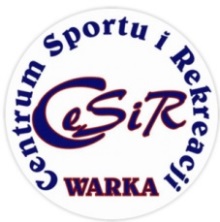 ZGŁOSZENIE DRUŻYNYNAZWA DRUŻYNY: TRENER: ZAWODNICY:
Opiekun oświadcza że, zapoznał się z regulaminem zawodów i go akceptuje, oraz bierze pełną odpowiedzialność za w/w zawodników i ich zachowanie podczas turnieju.…........................................... 				.........................................
/data, podpis opiekuna/trenera/				 /data, podpis dyrektora placówki/Lp./imię i nazwisko/rok urodzeniaNr 1.2.3.4.5.6.7.8.9.10.